MĚSTO NEJDEK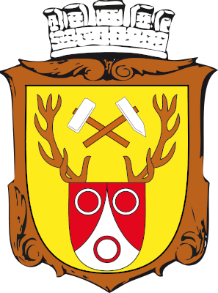 OBECNĚ ZÁVAZNÁ VYHLÁŠKA
MĚSTA NEJDEKč. 01/2021,
o místním poplatku z pobytuZastupitelstvo města Nejdek se na svém zasedání dne 28.4.2021 usnesením č. ZM/382/14/2021 usneslo vydat na základě § 14 zákona č. 565/1990 Sb., o místních poplatcích, ve znění pozdějších předpisů (dále jen „zákon o místních poplatcích“), a v souladu s § 10 písm. d) a § 84 odst. 2 písm. h) zákona č. 128/2000 Sb., o obcích (obecní zřízení), ve znění pozdějších předpisů, tuto obecně závaznou vyhlášku (dále jen „tato vyhláška“): Čl. 1
Úvodní ustanoveníMěsto Nejdek touto vyhláškou zavádí místní poplatek z pobytu (dále jen „poplatek“).Správcem poplatku je městský úřad (dále jen „správce poplatku“).Čl. 2
Předmět, poplatník a plátce poplatkuPředmětem poplatku je úplatný pobyt trvající nejvýše 60 po sobě jdoucích kalendářních dnů u jednotlivého poskytovatele pobytu. Předmětem poplatku není pobyt, při kterém je na základě zákona omezována osobní svoboda a pobyt ve zdravotnickém zařízení poskytovatele lůžkové péče, pokud je tento pobyt hrazenou zdravotní službou podle zákona upravujícího veřejné zdravotní pojištění nebo pokud je její součástí.Poplatníkem poplatku je osoba, která ve městě není přihlášená (dále jen „poplatník“).Plátcem poplatku je poskytovatel úplatného pobytu (dále jen „plátce“). Plátce je povinen vybrat poplatek od poplatníka.Čl. 3
Ohlašovací povinnostPlátce je povinen podat správci poplatku ohlášení ke vzniku své poplatkové povinnosti nejpozději do 30 dnů od zahájení činnosti spočívající v poskytování úplatného pobytu. Ukončení této činnosti (zánik poplatkové povinnosti) plátce ohlásí správci poplatku ve stejné lhůtě od data ukončení poskytování úplatného pobytu.Plátce, který neohlásil zánik poplatkové povinnosti, je povinen podat ohlášení o výběru poplatku za příslušné poplatkové období, kterým je pololetí. Za poplatkové období od 1.1. do 30.6. je povinen podat ohlášení do 15.7. kalendářního roku a za poplatkové období od 1.7. do 31.12. je povinen podat ohlášení do 15.1. následujícího kalendářního roku. V případě ohlášení zániku poplatkové povinnosti je plátce povinen podat ohlášení o výběru poplatku za příslušné období do 30 dnů ode dne ukončení poskytování úplatného pobytu. V ohlášení podle odst. 1) plátce uvedejméno, popřípadě jména, a příjmení nebo název, obecný identifikátor, byl-li přidělen, místo pobytu nebo sídlo, sídlo podnikatele, popřípadě další adresu pro doručování; právnická osoba uvede též osoby, které jsou jejím jménem oprávněny jednat v poplatkových věcech,čísla všech svých účtů u poskytovatelů platebních služeb, včetně poskytovatelů těchto služeb v zahraničí, užívaných v souvislosti s podnikatelskou činností, v případě, že předmět poplatku souvisí s podnikatelskou činností plátce,další údaje rozhodné pro stanovení poplatku, zejména místo a adresu na které poskytuje úplatný pobyt, kapacitu a název zařízení a datum počátku činnosti spojené s poskytováním pobytuPlátce, který nemá sídlo nebo bydliště na území členského státu Evropské unie, jiného smluvního státu Dohody o Evropském hospodářském prostoru nebo Švýcarské konfederace, uvede kromě údajů požadovaných v odstavci 3 adresu svého zmocněnce v tuzemsku pro doručování.V ohlášení podle odst. 2) plátce uvede údaje rozhodné pro stanovení poplatku. Těmito údaji může být kopie ubytovací knihy, výpis z ubytovací knihy, uvedení počtu poplatníků a počet dnů jejich pobytu podléhajících poplatku apod..Dojde-li ke změně údajů uvedených v ohlášení, je plátce povinen tuto změnu oznámit do 30 dnů ode dne, kdy nastala.Povinnost ohlásit údaj podle odst. 3 nebo jeho změnu se nevztahuje na okruh údajů, který může správce poplatku automatizovaným způsobem zjistit z rejstříků nebo evidencí, do nichž má zřízen automatizovaný přístup. Okruh těchto údajů je zveřejněn na úřední desce správce poplatku.Čl. 4
Evidenční povinnostPlátce je povinen vést v listinné nebo elektronické podobě evidenční knihu za každé zařízení nebo místo, kde poskytuje úplatný pobyt. Do evidenční knihy zapisuje údaje týkající se fyzické osoby, které poskytuje úplatný pobyt.Údaji podle odstavce 1 jsouden počátku a den konce pobytu,jméno, popřípadě jména, příjmení a adresa místa přihlášení nebo obdobného místa v zahraničí,datum narození,číslo a druh průkazu totožnosti, kterým může býtobčanský průkaz,cestovní doklad,potvrzení o přechodném pobytu na území,pobytová karta rodinného příslušníka občana Evropské unie,průkaz o povolení k pobytu,průkaz o povolení k pobytu pro cizince,průkaz o povolení k trvalému pobytu,průkaz žadatele o udělení mezinárodní ochrany, neboprůkaz žadatele o poskytnutí dočasné ochrany, avýše vybraného poplatku, nebo důvod osvobození od poplatku.Zápisy do evidenční knihy musí být vedeny správně, úplně, průkazně, přehledně, srozumitelně, způsobem zaručujícím trvalost zápisů a musí být uspořádány postupně z časového hlediska.Plátce je povinen uchovávat evidenční knihu po dobu 6 let ode dne provedení posledního zápisu.Čl. 5
Evidenční povinnost ve zjednodušeném rozsahuPlátce, který jako pořadatel kulturní nebo sportovní akce poskytuje úplatný pobyt účastníkům této akce, může plnit evidenční povinnost ve zjednodušeném rozsahu, pokuddůvodně předpokládá, že poskytne pobyt nejméně 1000 účastníkům této akce, aoznámí záměr plnit evidenční povinnost ve zjednodušeném rozsahu nejméně 60 dnů přede dnem zahájení poskytování pobytu správci poplatku.Plátce v oznámení podle odstavce 1 písm. b) odůvodní předpokládaný počet účastníků akce, kterým bude poskytnut úplatný pobyt, a uvede o kulturní nebo sportovní akci alespoň údaje odni počátku a dni konce konání této akce,názvu a druhu této akce, ajednotlivých zařízeních nebo místech, ve kterých se bude pobyt poskytovat.Správce poplatku rozhodnutím zakáže plátci oznámené plnění evidenční povinnosti ve zjednodušeném rozsahu, nelze-li předpokládat splnění podmínek podle odstavce 1. O zákazu plnění evidenční povinnosti ve zjednodušeném rozsahu rozhodne správce poplatku nejpozději do 15 dnů ode dne oznámení podle odstavce 1 písm. b).Při plnění evidenční povinnosti ve zjednodušeném rozsahu se v evidenční knize vedou pouzeúdaje podle odstavce 2 písm. a) až c) asouhrnné údaje o počtu účastníků, kterým byl poskytnut pobyt, a o výši vybraného poplatku v členění podledne poskytnutí pobytu,zařízení nebo místa, ve kterých byl pobyt poskytnut, adůvodu osvobození.Čl. 6
Sazba poplatkuSazba poplatku činí 15 Kč za každý započatý den pobytu, s výjimkou dne jeho počátku.Čl. 7
Splatnost poplatkuPlátce odvede správci poplatku vybraný poplatek ke stanovenému dni ohlášení dle čl. 3 odst. 2) vyhlášky.Čl. 8
Osvobození a úlevyOd poplatku z pobytu jsou osvobozeny osoby vymezené v zákoně o místních poplatcích.Čl. 9
Navýšení poplatkuNebudou-li poplatky odvedeny plátcem poplatku včas nebo ve správné výši, vyměří mu správce poplatku poplatek platebním výměrem k přímé úhradě.Včas neodvedené poplatky nebo část těchto poplatků může správce poplatku zvýšit až na trojnásobek; toto zvýšení je příslušenstvím poplatku sledujícím jeho osud.Čl. 10
Přechodná ustanoveníPoplatkové povinnosti vzniklé před nabytím účinnosti této vyhlášky se posuzují podle dosavadních právních předpisů.Čl. 11
Zrušující ustanoveníTouto vyhláškou se zrušuje obecně závazná vyhláška č. 6/2019 o místním poplatku z pobytu a obecně závazná vyhláška č. 2/2020, kterou se mění a doplňuje vyhláška č. 6/2019.Čl. 12
ÚčinnostTato vyhláška nabývá účinnosti dnem vyhlášení.………………………………								………………………………
Pavlína Schwarzová 								Ludmila Vocelková
místostarostka									starostkaVyvěšeno na úřední desce dne:				Sejmuto z úřední desky dne: